Merrimac State High School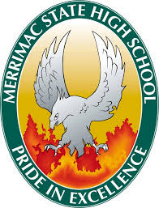 Access Arrangements and Reasonable Adjustments (AARA) Fact SheetThis fact sheet provides information about the AARA process. The Queensland Curriculum and Assessment Authority (QCAA) recognises that some students have disability, impairment and/or medical conditions, or experience other circumstances that may be a barrier to their performance in assessment. Access arrangements and reasonable adjustments (AARA) are designed to assist these students through minimising barriers for eligible students to demonstrate their learning, knowledge and skill in assessment.Guidelines stipulate that schools make decisions about AARA for Units 1 and 2 (Year 11). They ensure that for Applied, Applied (Essential) and General subjects, the AARA implemented for an eligible student for assessment in Units 1 and 2 are aligned to those that are available for summative assessment in Units 3 and 4 (Year 12).The provision of AARA for assessment in Units 1 and 2 by a school is not a guarantee that students will be provided the same access or the same adjustments for assessment in Units 3 and 4.Steps to Access AARAIneligibilityStudents are not eligible for AARA on the following grounds:• unfamiliarity with the English language• teacher absence or other teacher-related difficulties• matters that the student could have avoided (e.g. misreading an examination timetable, misreading instructions in examinations)• matters of the student’s or parent’s/carer’s own choosing (e.g. family holidays)• matters that the school could have avoided (e.g. incorrect enrolment in a subject).